SHEBY 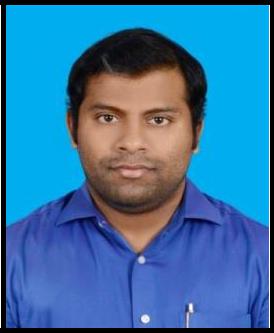 Sheby-390509@2freemail.com Objective	Seeking a career that utilizes my knowledge and gain comprehensive understanding for a reputed organization so as to take responsibilities and contribute my strength significantly.Skills & Abilities	Performance Evaluation, Communication Skill, Willingness to learn new jobs, strongly self-motivated, MS-Office (Word, Excel, PowerPoint), IT Credentials (Windows XP, Windows 7, Windows 8, Windows 10) and Tally.GCC Driving LicenseExperience	Since 14 March 2019Assistant Accountant	Majan International Petroleum Service – Ghala, MuscatHandling Day to Day jobs of Accounts Department and Banking.Preparation of Cash and Bank Vouchers, Sales Invoices, Delivery Note, LPO, Quotations and Stocks.Coordinating with Client and Overseas Suppliers for procurement of materials as per specifications.Since 06 August 2017 to 03 March 2019Assistant Accountant	Technical Works – Al Khobar, Saudi ArabiaHandling Day to Day jobs of Accounts Department.Preparation of Cash and Bank Vouchers, Sales Invoices, LPO, Quotations and Stocks.From 04 May 2016 to 30 June 2017Sales Co ordinate,	International Timber Co. (ITCO)	Dammam, Saudi ArabiaPreparing sales order, delivery note and invoices.Assisted Regional Manager for the preparation of MIS Reports and Email CommunicationsPreparation of Cash and Bank Vouchers, Sales Invoices, Purchase Vouchers.Handled Procurement department for acquiring best price for the materials and preparation of LPO.Assisted Logistics Department to finalize the Purchase orders and receipt of materials at store.Co ordinated with Sales Department for the finalization sales orders and Delivery of Materials.Education	Noorul Islam University – Kumaracoil, Thucklay, Tamil Nadu, India – Master of Business Administration2013 - 2015In Finance (Main) and Human Resources. CGPA – 6.00Bharata Mata College – Thrikkakara, Seaport Airport Road, Kerala, India - Bachelor of Commerce. 2008 - 2011International Indian School – Dammam, Saudi Arabia – 12th Grade 2007 - 2008In Commerce and Computer SciencePersonal Details	Date of Birth : 14th April 1989Religion : ChristianNationality : IndianGender : MaleLanguages : English and MalayalamHobbies: Composing Music, Singing, Playing Musical Instruments (Keyboard and Drums),Video, Audio and Photo Editing and Playing Basketball and Badminton.2